Утвержден Правлением ВРАСМР от 25.11.2021г.ПЛАН РАБОТЫВладимирской Региональной Ассоциациисредних медработников на 2022 год  Цель – создание оптимальных условий для развития сестринского дела в здравоохранении Владимирской области, повышение качества медицинской помощи на всех этапах оказания за счет рационального использования потенциала сестринских кадров, совершенствование их подготовки, привлечение специалистов к реализации образовательных мероприятий. Задачи - консолидация работников сестринской профессии, повышение ее престижа, авторитета и социального статуса;- совершенствование организационно-методической базы, создание единой информационной среды с целью оптимизации работы специалистов сестринского дела;- содействие в совершенствовании системы подготовки, повышения профессионального уровня и эффективного использования сестринских кадров в здравоохранении Владимирской области- развитие и внедрение русурссберегающих технологий в практическое здравоохранение Владимирской области для сохранения кадрового потенциала и улучшение качества оказания медицинской помощи;- повышение статуса и пропаганды профессии, формирование в общественном сознании положительного имиджа медицинской сестры;- содействие повышению значимости профессиональных морально-этических норм.Президент ассоциации                                                  Гурская С.Е.                                                                                                                         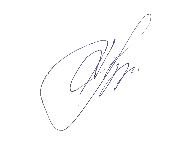 мероприятияСрок проведенияОтветственисполнит.Организационные мероприятияОрганизационные мероприятияОрганизационные мероприятияПроведение отчетной конференции ВРАСМР  он-лайн09.02.2022 г.Президент,Правление ВРАСМРЗаседания правленияфевраль, май, сентябрь, декабрь4 раза в год и по мере необходимостиПрезидент ВРАСМРАнализ  численности ВРАСМР за 2021 год. Предоставление ежегодных отчетов о финансовом состоянии и продолжении деятельности в МинЮст РФЯнварь-февраль 2022 г.Президент,Правление ВРАСМРОрганизация и активизация работы комитетов и секций ВРАСМР, участие в работе секций РАМСВ течение годаПравление ВРАСМРЗаседание Координационного совета РАМС 16-17 марта 2022 гПрезидент ВРАСМРОтчетное заседание Правления «Итоги работы ВРАСМР за 2022 год»декабрь 2022Президент ВРАСМРПодготовка, оформление и выдача удостоверений вновь принятым членам ассоциацииВ течение годаПравление ВРАСМРОбразовательные мероприятияОбразовательные мероприятияОбразовательные мероприятияфевральфевральфевральВсероссийская акция в день борьбы против рака4 февраляСекция «СД в онкологии»Всемирный день больного, акция милосердия11 февраляСекция «Первичное здравоохранение»Европейский день операционной медсестры15 февраля Секция «Операционное дело»мартмартмартСтарт конкурса «От мечты – до призвания», приуроченного к Дню медицинской сестры1 мартаПравление ВРАСМРОнлайн-конференция, посвященная Всемирному дню почки10 мартаСекция РАМС «Урология и нефрология»Всероссийская онлайн-конференция «Современная комбустиология: успехи, проблемы, задачи» 15 мартаСекция РАМС «Операционное дело»Всероссийская акция «Белая ромашка»24 мартаСекция «СД в фтизиатрии»апрельапрельапрельВсемирный День распространения информации об аутизме «Зажги синим»2 апреляСекция «Сестринское дело в психиатрии»Всероссийская онлайн-конференция РАМС «Актуальные вопросы работы эндоскопических медицинских сестер»апрельСекция РАМС «Сестринское дело в эндоскопии»Всемирный День здоровья - В поддержку работников здравоохранения7 апреляСекция «Первичное здравоохранение»Подведение итогов конкурса «От мечты – до призвания», приуроченного к Дню медицинской сестры29 апреляконкурсная комиссиямаймаймайНПК, посвященная истории сестринского дела майСекция РАМС «История сестринского дела»НПК, посвященная «Международному дню акушерки» 5 маяСекция РАМС «Акушерское дело»Акция «Страницы памяти, очерки о медиках»9 маяправление ВРАСМР, член секции РАМС «История сестринского дела»Ассамблея «30 лет вместе» (в онлайн-формате)Региональная конференция, посвященная Дню медицинской сестры12 маяРАМСПравление ВРАСМРиюньиюньиюньЧужих детей не бывает 1 июняСекция «Сестринское дело в педиатрии»Всероссийская онлайн-конференция «Профилактика детских болезней лучше, чем лечение»июньСекция РАМС «Сестринское дело в педиатрии»Вебинары “Обеспечение и поддержание сосудистого доступа”, “Нутритивная поддержка”, “Поддержание проходимости дыхательных путей”июньСекция РАМС «Анестезиология иреаниматология»Онлайн-конференция «Мужское здоровье.Профилактика онкологических заболеваниймочеполовой системы у мужчин»10 июняСекция РАМС «Урология и нефрологияиюльиюльиюльУчастие в VIII Петербургском международномонкологическом форуме «Белые ночи 2022»27 июня - 3июляСекция РАМС «Сестринское дело в онкологии»,Всероссийская Научно-практическая конференция специалистов лабораторной диагностикииюльСекция РАМС «Лабораторная диагностика»августПроведение благотворительной акции«Помоги собраться в школу»августСекция «Сестринское дело в педиатрии»сентябрьсентябрьсентябрьАкция по случаю Всероссийского Дня трезвости и борьбы с алкоголизмом»Всемирный день предотвращения самоубийств11 сентябряСекция «Сестринское дело в психиатрии»Всероссийская акция «Безопасность пациента»17 сентябряРАМСПравление ВРАСМРМеждународный день распространения информации о болезни Альцгеймера21 сентябряСекция «Сестринское дело в психиатрии»Всероссийская конференция «Сестринское дело в онкологии»сентябрьСекция «Сестринское дело в онкологии»октябрьоктябрьоктябрьВсероссийская он-лайн конференция «Сестринское дело в психиатрии»октябрьСекция «Сестринское дело в психиатрии»Всероссийский конгресс РАМС «30 лет вместе» 5-7 октябряПравление ВРАСМРВсемирный День психического здоровья10 октябряСекция «Сестринское дело в психиатрии»День чистых рук15 октябряСекция «Первичное здравоохранение»Акция, посвященная Международному дню отказа от курения17 ноябряСекция «Первичное здравоохранение»Международный день недоношенного ребенка17 ноябряСекция «Сестринское дело в педиатрии»Всероссийская онлайн-конференция«Профессиональная деятельность медицинскойсестры/брата в первичном здравоохранении: здесь и сейчас».октябрь-ноябрьСекция РАМС «Первичноездравоохранение»ноябрьноябрьноябрьВсероссийская онлайн-конференция «Сестринское дело в фтизиатрии»ноябрьСекция РАМС «Сестринское дело в фтизиатрии»Участие в национальном конгрессе фтизиатров России с секцией «Сестринское дело в фтизиатрии» в г. Санкт-Петербург или онлайнноябрьСекция «Сестринское дело в фтизиатрии»декабрьдекабрьдекабрьВебинар «Психосоциальный аспект реабилитации в психиатрии. Роль медсестры»декабрьСекция «Сестринское дело в психиатрии»Региональная конференция «Компетенции медицинской сестры и проблемы сестринской службы в условиях новой коронавирусной инфекции»декабрьПравление ВРАСМРВсероссийская акция «День  борьбы со СПИДом» 1 декабря Секция «Первичное здравоохранение» Развитие сестринской профессии, повышение квалификации, обмен опытомРазвитие сестринской профессии, повышение квалификации, обмен опытомРазвитие сестринской профессии, повышение квалификации, обмен опытомПоддержка и реализация Стратегии РАМС Содействие реализации Программы развития сестринского дела в РФВ течение годаправление ВРАСМРСоздание условий для профессионального роста и развития лидерских качеств у медицинских сестер через повышенный уровень и высшее сестринское образование Участие в Проекте РАМС «Лидерство в Сестринском деле»В течение годаПрофессиональный комитет, главные медсестры ЛПУРаспространение научных достижений и передового опыта в области сестринского дела.Участие в системе НМОУчастие в научно-практических конференциях, семинарах, проводимых РАМС. Участие в работе секций РАМС.ПостоянноПравление ВРАСМР Профессиональный, информационно-аналитический комитетОказание методической помощи членам Ассоциации при подготовке к аттестации на квалификационную категорию, дипломным работам в области СД.В течение годаПрофессиональный комитетУчастие в организации НПО для сестринского персонала Владимирской области.Сотрудничество с ВБМКВ течение годаПрезидент, правление ассоциации Профессиональный комитетУчастие в рецензировании учебных программ образовательного учрежденияПрезидент  ВРАСМРСотрудничество с органами управления здравоохранения и общественными организациямиСотрудничество с органами управления здравоохранения и общественными организациямиСотрудничество с органами управления здравоохранения и общественными организациямиПродолжение взаимного сотрудничества с Департаментом здравоохранения Владимирской области, обкомом Профсоюза работников здравоохранения Владимирской области, Региональным отделением Общества Красного Креста, ФГБОУВО «Владимирский государственный университет имени Александра Григорьевича и Николая Григорьевича Столетовых», медицинскими колледжами области В течение годаПрезидент, Правление ассоциации,Развитие партнерских взаимоотношений с РАМС. Участие в мероприятиях РАМСПо плану РАМСПрезидент, правление ВРАСМРУчастие в работе областного совета специалистов по сестринскому делуПо плануПравление ассоциацииИнформационная деятельностьИнформационная деятельностьИнформационная деятельностьПредставление информации в СМИ  о деятельности Ассоциации, реформах в сестринском деле, с целью повышения престижа профессии медицинской сестры.постоянноПравление ассоциации, информационно-аналитический комитетУчастие в группе РАМС в социальных сетяхправление ВРАСМРСотрудничество с такими периодическими изданиями, как «Вестник Ассоциации», «Сестринское дело», «Главная медсестра», «Медицинская сестра».постоянноЧлены ассоциацииПодготовка материалов по годовому  отчету о деятельности и численности ассоциацииДекабрь 2022 г.Президент, ревизор ВРАСМРОсуществление подписки на журнал «Вестник ассоциации медицинских сестер России».В течение годаПравление ВРАСМРПредоставление информации о деятельности Владимирской региональной ассоциации для Вэб сайта РАМСпостоянноПрезидент, Правление ВРАСМР ассоциации, Развитие группы ВРАСМР в социальных сетяхпостоянноПрезидент, Правление ВРАСМР ассоциацииЗащита социально-экономических, юридически, профессиональных прав и интересов средних медицинских работниковЗащита социально-экономических, юридически, профессиональных прав и интересов средних медицинских работниковЗащита социально-экономических, юридически, профессиональных прав и интересов средних медицинских работниковУчастие в экспертных группах аттестационной комиссии Департамента здравоохранения по присвоению квалификационных категорийВ течение годаПрезидент ассоциации, члены ассоциацииУчастие в работе аккредитационной комиссии. Проведение первичной аккредитации выпускников образовательных медицинских учреждений области и периодической аккредитации. Периодическая аккредитация специалистов сестринского делаПрезидент ассоциации, члены ассоциацииУчастие в работе Профсоюзной организации медработников по решению социальных вопросовпостоянноПрезидент, правление ассоциацииУчастие в работе общественного совета при ДЗО по вопросам защиты прав граждан в сфере охраны здоровьяпо плану советапрезидент ВРАСМРПрименение Этического кодекса медицинской сестры России (новая редакция) и Этического кодекса профессиональной этики акушерки.постоянноПравление ассоциацииСодействие трудоустройству выпускников медицинских образовательных учреждений. Презентация медицинских учреждений в мед. колледжах области.постоянноПравление ассоциацииОрганизационное развитие Организационное развитие Организационное развитие Привлечение к деятельности ОО ВРАСМР новых членовВ течение годаПравление ассоциацииСотрудничество со спонсорами, благотворительными организациямиВ течение годаПравление ассоциацииПополнение базы данных членов ОО ВРАСМРВ течение годаПрезидент, правление ассоциацииРабота по обеспечению регулярного поступления членских взносовВ течение годаПравление ассоциацииМеждународная деятельностьМеждународная деятельностьМеждународная деятельностьУчастие в Международных образовательных мероприятиях. По плану РАМСПравление ассоциации